中 共 预 备 党 员教 育 考 察 登 记 簿（此表供参考）支部   ×    ×     ×  姓名   ×    ×     ×  填写说明1.凡被吸收为预备党员的同志，应填写此簿。2.此簿由党支部保管，入党介绍人和党支部负责填写。3.预备党员在预备期间调动工作，应及时将此簿转移调入单位党组织。4.记载要认真、具体、实事求是。栏目不够可增加附页。5.预备党员转正时，党支部应将此簿连同《入党志愿书》一并上报。姓  名××××××性  别××年  龄年  龄××何时在何地吸收入党何时在何地吸收入党何时在何地吸收入党2020年8月23日，在××区××街道××村2020年8月23日，在××区××街道××村2020年8月23日，在××区××街道××村2020年8月23日，在××区××街道××村2020年8月23日，在××区××街道××村2020年8月23日，在××区××街道××村入党介绍人入党介绍人姓  名××××××职   务职   务党内职务党内职务入党介绍人入党介绍人姓  名××××××职   务职   务党内职务党内职务吸收入党时支部大会上党员提的意见和要求及个人的态度吸收入党时支部大会上党员提的意见和要求及个人的态度吸收入党时支部大会上党员提的意见和要求及个人的态度吸收入党时支部大会上党员提的意见和要求及个人的态度吸收入党时支部大会上党员提的意见和要求及个人的态度吸收入党时支部大会上党员提的意见和要求及个人的态度吸收入党时支部大会上党员提的意见和要求及个人的态度吸收入党时支部大会上党员提的意见和要求及个人的态度吸收入党时支部大会上党员提的意见和要求及个人的态度在吸收×××同志入党支部大会上，党员同志充分发表了意见和要求，主要有以下几点：1.2.×××同志表示，感谢大家的教育和帮助，在今后，将继续发扬优点，努力改正缺点，争取早日成为一名光荣的中共正式党员。在吸收×××同志入党支部大会上，党员同志充分发表了意见和要求，主要有以下几点：1.2.×××同志表示，感谢大家的教育和帮助，在今后，将继续发扬优点，努力改正缺点，争取早日成为一名光荣的中共正式党员。在吸收×××同志入党支部大会上，党员同志充分发表了意见和要求，主要有以下几点：1.2.×××同志表示，感谢大家的教育和帮助，在今后，将继续发扬优点，努力改正缺点，争取早日成为一名光荣的中共正式党员。在吸收×××同志入党支部大会上，党员同志充分发表了意见和要求，主要有以下几点：1.2.×××同志表示，感谢大家的教育和帮助，在今后，将继续发扬优点，努力改正缺点，争取早日成为一名光荣的中共正式党员。在吸收×××同志入党支部大会上，党员同志充分发表了意见和要求，主要有以下几点：1.2.×××同志表示，感谢大家的教育和帮助，在今后，将继续发扬优点，努力改正缺点，争取早日成为一名光荣的中共正式党员。在吸收×××同志入党支部大会上，党员同志充分发表了意见和要求，主要有以下几点：1.2.×××同志表示，感谢大家的教育和帮助，在今后，将继续发扬优点，努力改正缺点，争取早日成为一名光荣的中共正式党员。在吸收×××同志入党支部大会上，党员同志充分发表了意见和要求，主要有以下几点：1.2.×××同志表示，感谢大家的教育和帮助，在今后，将继续发扬优点，努力改正缺点，争取早日成为一名光荣的中共正式党员。在吸收×××同志入党支部大会上，党员同志充分发表了意见和要求，主要有以下几点：1.2.×××同志表示，感谢大家的教育和帮助，在今后，将继续发扬优点，努力改正缺点，争取早日成为一名光荣的中共正式党员。在吸收×××同志入党支部大会上，党员同志充分发表了意见和要求，主要有以下几点：1.2.×××同志表示，感谢大家的教育和帮助，在今后，将继续发扬优点，努力改正缺点，争取早日成为一名光荣的中共正式党员。预 备 期 间 的 教 育 情 况预 备 期 间 的 教 育 情 况年月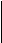 年月入党介绍人：   × × ×                        2021年2月24日年月年月×××同志………   入党介绍人：   × × ×                   2021年8月20日预 备 期 间 的 教 育 情 况预 备 期 间 的 教 育 情 况年月年月   入党介绍人：   × × ×                     年  月  日备     注备     注需要说明的填写，没有的填“无”需要说明的填写，没有的填“无”预 备 期 间 的 考 察 情 况    考察内容，预备党员在预备期间，能否自觉履行党员义务；能否用党员标准严格要求自己；在实际工作中，能否执行党的路线、方针、政策和党组织的决议，起模范带头作用；入党动机是否端正，共产主义信念是否坚定，是否符合党员条件。……经过一年的考察，×××同志能经受住党组织的考验，入党后又有了新的进步，可以按期转正。党小组对其转正的讨论意见2021年8月26日，××党小组全体党员对×××同志转为中共正式党员进行了讨论，大家一致认为该同志…….，同意按期转为中共正式党员。（没有党小组的不填此栏）党小组长签名：  ×××                          2021年8月26日党支部对其转正的意见2021年8月30日召开支部委员会研究×××转为中共正式党员，应到×人，实到×人，一致同意将×××同志的转正申请提交支部大会讨论。 党支部书记签名：  ×  ×  ×                2021年8月30日